Gmina Miasto Koszalinoraz 14 Partnerówrealizuje projekt dofinansowanyz Funduszy Europejskich 
„Fabryka Kompetencji Kluczowych”Celem projektu jest podniesienie do 30 września 2022 roku kompetencji kluczowych 4 084 uczniów na potrzeby przyszłego zatrudnienia, uczęszczających do 30 szkół prowadzących kształcenie ogólne (28 szkół podstawowych, 2 licea ogólnokształcące) na terenie Koszalińsko-Kołobrzesko-Białogardzkiego Obszaru Funkcjonalnego Dofinansowanie projektu z UE: 
5 127 192,18 zł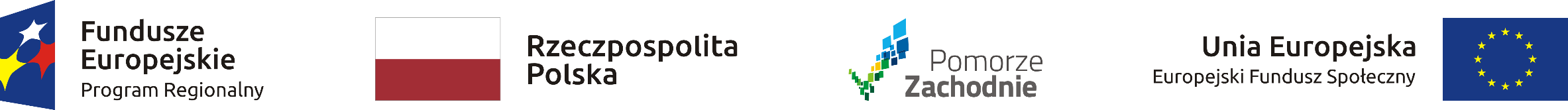 